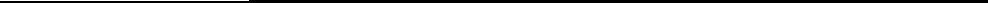 iiiData,xxxx	Firma Xxxxx XxxxxxxxAutorizzo il trattamento dei dati personali in base all’art. 13 GDPR 679/16